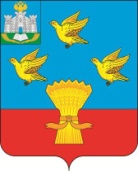 	РОССИЙСКАЯ ФЕДЕРАЦИЯОРЛОВСКАЯ ОБЛАСТЬЛИВЕНСКИЙ РАЙОННЫЙ СОВЕТ НАРОДНЫХ ДЕПУТАТОВРЕШЕНИЕ         марта 2022 года  № 6/           -РС                                   Принято на 6 заседании  г. Ливны                                                                                  Ливенского районного Совета                                                                                             						                                           народных депутатовОб отчете начальника МО МВД России “Ливенский” о результатах оперативно-служебной деятельности подчиненного отдела за 2021 год     В соответствии с пунктом 3 статьи 8 Федерального закона от 07.02.2011  № 3-ФЗ “О полиции”, приказом МВД России от 30.08.2011 № 975 “Об организации и проведении отчетов должностных лиц территориальных органов МВД России”, Уставом Ливенского района Орловской области, руководствуясь Порядком по организации и проведению отчета начальника МО МВД России “Ливенский” перед Ливенским районным Советом народных депутатов о деятельности подчиненного отдела, утвержденным решением Ливенского районного Совета народных депутатов от 02.10.2012 № 12/128-РС “Об утверждении Порядка по организации и проведению отчета начальника МО МВД России “Ливенский” перед Ливенским районным Советом народных депутатов о деятельности подчиненного отдела”, в целях реализации принципов открытости и публичности, создания условий для обеспечения права граждан, общественных объединений и организаций, государственных и муниципальных органов на получение достоверной информации, заслушав отчет начальника МО МВД России   “Ливенский”,Ливенский районный Совет народных депутатов  р е ш и л:     1. Отчет начальника МО МВД России “Ливенский” о результатах оперативно-служебной деятельности за 2021 год на территории Ливенского района принять к сведению (прилагается).     2.Настоящее решение и отчет начальника МО МВД России “Ливенский” о  результатах оперативно-служебной деятельности подчиненного отдела за 2021 год опубликовать в газете “Ливенский край” и разместить на официальном сайте администрации Ливенского района Орловской области в информационно-телекоммуникационной сети “Интернет”.     3. Копии настоящего решения направить в УМВД России по Орловской области и в МО МВД России “Ливенский”.     4. Контроль за исполнением настоящего решения возложить на постоянную депутатскую комиссию по местному самоуправлению, депутатской деятельности, правовому регулированию, взаимодействию с правоохранительными органами и общественными объединениями (И.Н. Потапов).        Председатель Совета 	                                                                 М.Н. Савенкова	